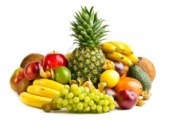 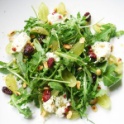 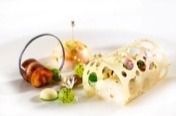 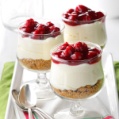 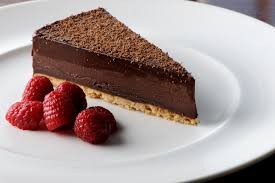 Menu OVE du 08 au 14 aout 2022DéjeunerDînerLundi 08/08Salade de tomatesBlanquette de veau Colin sauce tomate Blé et ratatouille Fromage ou laitage Entremet à la mangue Salade verte Croque fromagePoêlée de légumes Fromage ou laitage Compote de fruits maisonMardi 09/08Pâté en croute Filet de poisson meunière et citron Petit pois et boulgour  Fromage ou laitage Liégeois vanille Salade composée Cake aux roquefort et noix Omelette aux poivrons Fromage ou laitage Gâteau de semoule Mercredi 10/08Céleris rémoulade  Spaghettis Bolognaise Fruits de mer Fromage ou laitage Tarte aux fruits Taboulé Bouchée à la reine Fromage ou laitage Fruit        Jeudi11/08Salade composée(Oignons rouge, croutons, échalotes)SaucissesPoisson béarnaise Frites Fromage et laitage Pâtisserie Perle aux légumes  Hachis parmentier de légumes Aux poissons Fromage et laitageFlan vanille Vendredi 12/08Salade de cœur de palmier  Quenelle de brochet Sauce homardineRiz et courgettes  Fromage et laitage Fruit  Feuilleté au poulet et légumesGalette de boulgourBrunoise du soleil Fromage et laitage Mousse de marron Samedi 13/08Tomates à la grecque Cuisse de poulet sauce moutarde Poisson sauce citron Gnocchis Fromage ou laitage Paris BrestPiémontaise Tarte aux fromages Salade verte Fromage ou laitage Compote maison   Dimanche14/08Charcuterie Sauté d’agneau aux petits légumesNuggets de poisson  Gratin dauphinois  Fromage et laitage Pâtisserie Salade de rizCourgettes farcies Fromage et laitage Crème dessert 